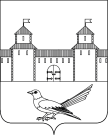 от 17.12.2015 № 728-п Об утверждении схем расположенияземельных участков	В соответствии со статьёй 11.10 Земельного кодекса Российской Федерации, со статьёй 16 Федерального закона от 06.10.2003 г. № 131 – ФЗ «Об общих принципах организации местного самоуправления в Российской Федерации», приказом Минэкономразвития РФ от 01.09.2014 г. № 540 «Об утверждении классификатора видов разрешенного использования земельных участков», статьями 32, 35, 40 Устава муниципального образования Сорочинский  городской округ Оренбургской области и  обращения ПАО «Оренбургнефть» от 26.11.2015 г. №30-30/1028-и (вх. № 7011 от 26.11.2015г.), администрация Сорочинского городского округа Оренбургской области, ПОСТАНОВЛЯЕТ:            1.Утвердить схему расположения земельных участков в кадастровых кварталах 56:30:1504015, 56:30:1504016, 56:30:1504011 для строительства объекта ПАО «Оренбургнефть»: «Сбор нефти и газа со скважин»               №№ 368,370  Восточно-Толкаевского месторождения» в границах муниципального образования Сорочинский городской округ Оренбургской области.            1) Условный номер -56:30:0000000:1445/чзу1, площадь части земельного участка -11632 кв. м, адрес земельного участка: Оренбургская область Сорочинский городской округ, совхоз «Никольский» вид разрешенного использования: для сельскохозяйственного производства. категория земель: земли сельскохозяйственного назначения, Данный земельный участок необходим на период строительства выкидных трубопроводов параллельного следования от скважин 368, 370 до АГЗУ 3             2) Условный номер -56:30:0000000:1445: ЗУ1(1-6) площадь земельного участка – 24 кв. м, адрес земельного участка Оренбургская область, Сорочинский городской округ, совхоз «Никольский» вид разрешенного использования: для сельскохозяйственного производства, категория земель: земли сельскохозяйственного назначения. Данный земельный участок необходим под строительство контрольно-измерительных пунктов, в дальнейшем земельный участок будет переведен в категорию земель промышленности.             3) Условный номер -56:30:0000000:1445/ чзу 2, площадь части земельного участка - 10175 кв.м. адрес земельного участка: Оренбургская область. Сорочинский городской округ, совхоз «Никольский» вид разрешенного использования: для сельскохозяйственного производства, категория земель: земли сельскохозяйственного назначения. Данная часть земельного участка временно необходима на период строительства выкидных трубопроводов параллельного следования от скважин 368, 370 до АГЗУ-3             4) Условный номер -56:30:0000000:1445: ЗУ2, площадь земельного участка - 1125 кв.м. адрес земельного участка: Оренбургская область. Сорочинский городской округ, совхоз «Никольский». Вид разрешенного использования: для сельскохозяйственного производства, категория земель: земли сельскохозяйственного назначения. Данный земельный участок необходим под строительство площадки АГЗУ-3, в дальнейшем земельный участок будет переведен в категорию земель промышленности.             5) Условный номер -56:30:0000000:1445/чзу3, площадь земельного участка - 1032 кв.м. адрес земельного участка: Оренбургская область. Сорочинский городской округ, совхоз «Никольский». Вид разрешенного использования: для сельскохозяйственного производства, категория земель: земли сельскохозяйственного назначения. Данный часть земельного участка необходима на период строительства площадки АГЗУ-3.             6) Условный номер -56:30:0000000:1445/чзу4, площадь земельного участка - 4371кв.м. адрес земельного участка: Оренбургская область. Сорочинский городской округ, совхоз «Никольский». Вид разрешенного использования: для сельскохозяйственного производства, категория земель: земли сельскохозяйственного назначения. Данный часть земельного участка временно необходима на период строительства кабеля ЭХЗ.             7) Условный номер -56:30:0000000:1445: ЗУЗ (1-6), площадь земельного участка – 1032 кв.м. адрес земельного участка: Оренбургская область. Сорочинский городской округ, совхоз «Никольский». Вид разрешенного использования: для сельскохозяйственного производства, категория земель: земли сельскохозяйственного назначения. Данный земельный участок необходим под строительство анодов ЭХЗ, в дальнейшим земельный участок будет переведен в категорию земель промышленности.     2. Контроль за исполнением настоящего постановления возложить на главного архитектора муниципального образования Сорочинский городской округ - Александра Федотовича Крестьянова.     3. Настоящее постановление вступает в силу со дня подписания и подлежит официальному опубликованию. Глава муниципального образованияСорочинский городской округ                                             Т.П. МелентьеваРазослано: в дело – 1 экз., УАГи КС– 1 экз., прокуратура – 1 экз., заявителю – 2 экз.Администрация Сорочинского городского округа Оренбургской областиП О С Т А Н О В Л Е Н И Е 